R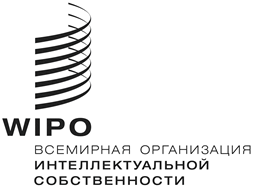 A/60/1 prov.оригинал: английскийдата: 6 марта 2020 г.Ассамблеи государств – членов ВОИСШестидесятая серия заседаний
Женева, 7 и 8 мая 2020 г.проект сводной повестки дня*подготовлен Генеральным директоромОткрытие сессийПринятие повестки дняСм. настоящий документ.Назначение Генерального директораСм. документы A/60/2 и WO/GA/52/1.Принятие отчетаЗакрытие сессии[Конец документа]